Publicado en Madrid el 11/04/2024 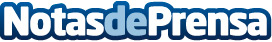 Vicente Carretero propietario de bicicletas RALI condecorado por el Rey Felipe VIRALI y su propietario clave para el desarrollo del deporte, competitivo y recreativo en países iberoamericanos. RALI cumple un año desde su llegada a EspañaDatos de contacto:JOSE MARIAKEY ACCOUNT MANAGER+34601521589Nota de prensa publicada en: https://www.notasdeprensa.es/vicente-carretero-propietario-de-bicicletas_1 Categorias: Nacional Madrid Valencia Emprendedores Ciclismo Recursos humanos Premios http://www.notasdeprensa.es